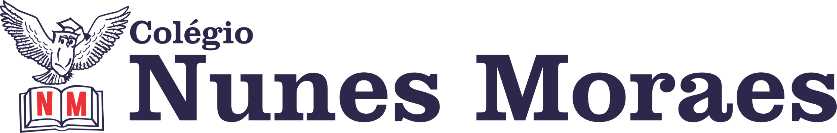 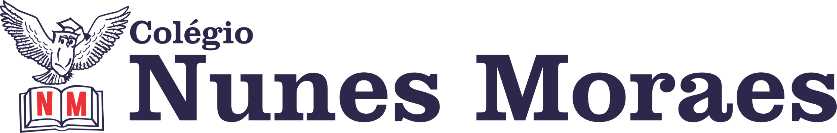 DIA: 23 DE JUNHO DE 2020 - 4°ANO E.F1ªAULA: INGLÊS Capítulo 9Olá querido aluno!Hoje você vai estudar usando um roteiro de estudo. Mas o que é um roteiro de estudo? É um passo a passo pensado para te auxiliar a estudar o assunto da aula em vídeo de uma maneira mais organizada. Fique ligado!O roteiro a seguir é baseado no modelo de ensino a distância, em que você vai estudar usando seu livro de inglês, aula em vídeo e WhatsApp.Link da aula: https://youtu.be/_ytwPM-5KLoPáginas: 94 A 97 e 101.No vídeo tem a explicação, resolução e correção dos conteúdos e atividades dessas páginas.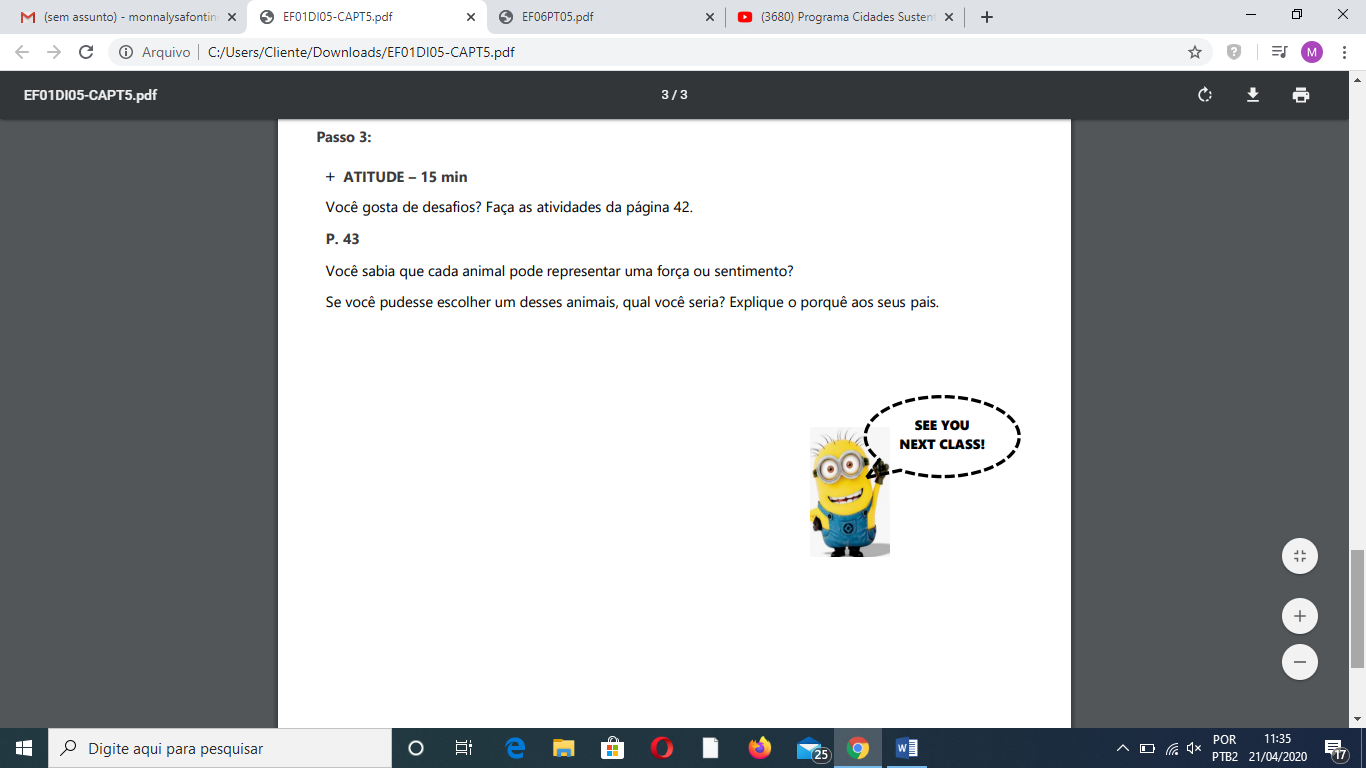 2ªAULA: EXTRALink da aula: https://youtu.be/ytAPsEGgghgOlá aluno! Hoje você vai estudar usando um roteiro de estudo. Mas o que é um roteiro de estudo? É um passo a passo pensado para te auxiliar a estudar o assunto da aula em vídeo de uma maneira mais organizada. Fique ligado! Passo 01 – Procure um espaço amplo. Vista uma roupa confortável e leve. Use tênis.Passo 02- Os exercícios de hoje serão feitos em dupla, convide alguém próximo a você! Deixe próximo dois cabos de vassoura, papel para desenhar e caneta.Passo 03 – Tenha ao lado uma garrafinha com água.Não se preocupe se não conseguir realizar todos os exercícios. Faça no seu ritmo. Próxima aula vamos aproveitar o final de mês de junho e fazer atividades que lembrem as festas juninas? Coloquem a roupa xadrez, acessórios juninos e vamos lá! Precisaremos para a próxima aula dos seguintes materiais: laranja,  latas, limão, papel (de caderno) ,colher, copo e meias.3ªAULA: HISTÓRIA Objeto de conhecimento:  Grandes Navegações.Aprendizagens essenciais: Identificar as transformações ocorridas nos processos de deslocamento das pessoas e mercadorias.Identificar e descrever a importância dos caminhos marítimos para a dinâmica da vida comercial. Identificar as motivações dos processos migratórios em diferentes tempos e espaços e avaliar o papel desempenhado pela migração nas regiões de destino.  Olá querido aluno(a)! Hoje você vai estudar usando um roteiro de estudos. Mas o que é um roteiro de estudos? É um passo a passo pensado para te auxiliar a estudar o assunto da aula em vídeo de uma maneira mais organizada. Fique ligado! O roteiro a seguir é baseado no modelo de estudo à distância, em que você vai estudar utilizando seu material didático, referente à disciplina que irá estudar, aula em vídeo e WhatsApp. Link da aula: https://youtu.be/p86p590OjEAAtividades propostas: Explicação dos assuntos que serão abordados em sala de aula;  Explicação do abertura do capítulo 8 nas páginas 34 e 35. Resolução oralmente do tópico “Trocando Ideias” na página 35. Explicação do tópico “Um mundo a navegar” páginas 36 e 37. Leitura e explicação do tópico “Mares misteriosos” na página 38. Orientações e resolução das questões na página 39 e 40. Tempo para resolução de atividade: 15 minutos. Envio de fotos das atividades e momento de retirada de dúvidas no WhatsApp.  Materiais complementares:1. Sobre a introdução deste capítulo, vamos assistir a um vídeo? Acesse o vídeo “As grandes navegações nos séculos XV e XVI”, disponível em: https://youtu.be/zNvNiDAd5pQ, com duração de 13 minutos e 13 segundos. 2. Agora vamos ver como foi a viagem dos portugueses ao Brasil? Acesse o vídeo “Caminhos da riqueza” disponível em: https://youtu.be/xLrX9WnkTWQ, com duração de 12 minutos e 33 segundos. 